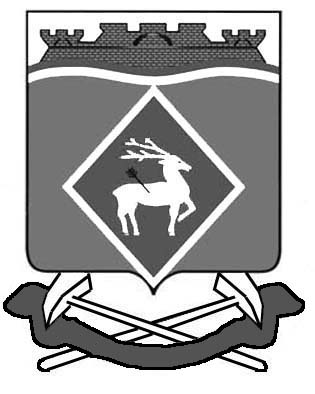 РОССИЙСКАЯ ФЕДЕРАЦИЯРОСТОВСКАЯ ОБЛАСТЬМУНИЦИПАЛЬНОЕ ОБРАЗОВАНИЕ«СИНЕГОРСКОЕ СЕЛЬСКОЕ ПОСЕЛЕНИЕ»АДМИНИСТРАЦИЯ СИНЕГОРСКОГО СЕЛЬСКОГО ПОСЕЛЕНИЯПОСТАНОВЛЕНИЕ16.08.2023 № 166п. СинегорскийО проведении проверки готовности теплоснабжающей организации ООО «Донэнерго Тепловые сети» к отопительному периоду 2023-2024 годов.       В целях своевременной и качественной подготовки к отопительному периоду 2023-2024 годов, Руководствуясь Федеральным законом от 27.07.2010 № 190-ФЗ « О теплоснабжении», Правилами оценки готовности к отопительному периоду, утвержденными приказом Минэнерго России 12.03.2013 № 103, постановлением Администрации Синегорского сельского поселения от 27.04.2023 № 101 «О создании комиссии по оценке готовности теплоснабжающих организаций и потребителей тепловой энергии к отопительному периоду 2023-2024 гг.» Администрация Синегорского сельского поселения постановляет:       1. Провести выездную проверку в отношении теплоснабжающей организации ООО «Донэнерго» Тепловые сети..      2. Место нахождения теплоснабжающей организации ООО «Донэнерго» Тепловые сети: 347027, Ростовская область, Белокалитвинский район, п. Синегорский, ул. Макарова 9А  котельная № 11, п.Синегорский мкр. Солнечный д.1 котельная № 8, п. Синегорский ул. М. Горького 24 (МБОУ СОШ № 14) котельная №9.                                                                                                                                                                                                                                                                 3. Назначить лицами, уполномоченных на проведение проверки:        Председатель комиссии:- Глава Администрации Синегорского сельского поселения Гвозденко Александр Владимирович.- Заместитель председателя комиссии: Заведующий сектором муниципального хозяйства Суржикова Татьяна Анатольевна.- Секретарь комиссии: специалист первой категории сектора муниципального хозяйства Шиманина Светлана Александровна.Члены комиссии:- Государственный инспектор межрегионального отдела по надзору за тепловыми установками и сетями Водолажская Галина Васильевна; - Государственный инспектор межрегионального отдела по надзору за тепловыми установками и сетями Перевозная Софья Владимировна;
- Главный государственный инспектор Ростовский территориальный отдел
по государственному энергетического надзору Боева Елена Анатольевна; - Старший государственный инспектор Ростовского территориального отдела
по надзору за системами газораспределения и газопотребления Ермолаев Михаил Михайлович.        4. Привлечь к проведению проверки в качестве экспертов представителей экспертных организаций: не привлекаются.                                                                                                                                                              5.  Установить, что:настоящая проверка проводится ООО « Донэнерго» Тепловые сети с целью проверки готовности теплоснабжающей организации к отопительному периоду 2023-2024 годов, исполнения требований части 2 статьи 20 Федерального закона от 27.07.2010 № 190-ФЗ « О теплоснабжении».      6.  Срок проведения  проверки: не более 5 рабочих дней .Проверку провести с 21.08.2023 г  по 25.08.2023г.     7.  Правовые основания проведения проверки:Федеральный закон от 27.07.2010 № 190-ФЗ «О теплоснабжении»:Правила оценки готовности к отопительному периоду, утверждены приказом Минэнерго России 12.03.2013 № 103.     8.  Обязательные требования и(или)  требования ,установленные правовыми актами, подлежащие проверке:Федеральный закон от 27.07.2010 №т 190-ФЗ «О теплоснабжении»:Правила оценки готовности к отопительному периоду, утверждены приказом Минэнерго России 12.03.2013 №103.     9.  При проведении проверки готовности к отопительному периоду 2023-2024 годов  теплоснабжающей организации ООО «Донэнерго Тепловые сети» ожидаются следующие результаты:           1)  Готовность к выполнению графика тепловых нагрузок, поддержанию температурного графика, утвержденного схемой теплоснабжения.           2)  Соблюдение критериев надежности  теплоснабжения, установленных техническими регламентами.   3)  Наличие нормативных запасов топлива на источниках тепловой энергии.           4) Функционирование эксплуатационной, диспетчерской и аварийной служб.   5)  Проведение наладки тепловых сетей.   6)  Организация контроля  режимов потребления тепловой энергии.   7)  Обеспечение качества теплоносителей.           8) Организация коммерческого учета приобретаемой и реализуемой  тепловой энергии.          9)  Обеспечение проверки качества строительства тепловых сетей .         10) Обеспечение  безаварийной работы объектов теплоснабжения и надежного теплоснабжения потребителей тепловой энергии.        11) Наличие порядка ликвидации аварийных ситуаций  в системах теплоснабжения с учетом взаимодействия  тепло-, электро-, топливо-, и водоснабжающих организаций, а также органов местного  самоуправления .        12)  Проведение гидравлических и тепловых испытаний тепловых сетей .        13)  Выполнение  утвержденного плана готовности к работе в отопительный период, в который включено проведение необходимого технического освидетельствования и диагностики  оборудования участвующего в обеспечении теплоснабжения.        14)  Выполнение планового графика ремонта тепловых сетей и источников  тепловой энергии.        15) Наличие договоров поставки топлива, не допускающих перебоев поставки и снижения установленных нормативов запаса топлива.        16)  Работоспособность автоматических регуляторов  при их наличии.         17) Отсутствие невыполнимых в установленные сроки предписаний, влияющих на надежность работы в отопительный период, выданных уполномоченными на осуществление государственного контроля (надзора) органами государственной власти и уполномоченными на осуществление  муниципального контроля органами местного самоуправления .Глава Администрации  Синегорского сельского поселения                                                А.В. ГвозденкоВерно:Заведующий сектором по общим и земельно-правовым вопросам                                                   С.П. Беседина